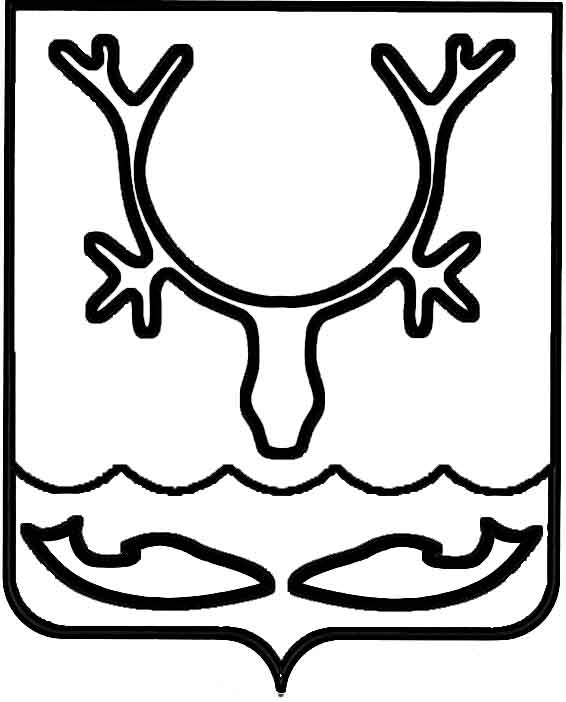 Администрация муниципального образования
"Городской округ "Город Нарьян-Мар"ПОСТАНОВЛЕНИЕО внесении изменений в Правила архитектурно-художественного оформления зданий, строений, сооружений, фасады которых определяют архитектурный облик сложившейся застройки 
на территории МО "Городской округ "Город Нарьян-Мар", утвержденные постановлением Администрации МО "Городской округ "Город Нарьян-Мар" от 10.01.2018 № 4В соответствии с Градостроительным кодексом Российской Федерации, Жилищным кодексом Российской Федерации, Федеральным законом от 13.03.2006 
№ 38-ФЗ "О рекламе", Уставом муниципального образования "Городской округ "Город Нарьян-Мар", Правилами и нормами по благоустройству территории 
и содержанию объектов, расположенных на территории МО "Городской округ "Город Нарьян-Мар", утвержденными решением Совета городского округа "Город Нарьян-Мар" от 01.06.2015 № 109-р, постановлением Администрации МО "Городской округ "Город Нарьян-Мар" от 16.05.2018 № 333 "Об утверждении Схемы размещения рекламных конструкций на территории муниципального образования "Городской округ "Город Нарьян-Мар" Администрация муниципального образования "Городской округ "Город Нарьян-МарП О С Т А Н О В Л Я Е Т: 1. Внести в Правила архитектурно-художественного оформления зданий, строений, сооружений, фасады которых определяют архитектурный облик сложившейся застройки на территории МО "Городской округ "Город Нарьян-Мар", утвержденные постановлением Администрации МО "Городской округ "Город Нарьян-Мар" от 10.01.2018 № 4, (далее – Правила) следующие изменения:  1.1. В подпункте 2 пункта 4.2 раздела 4 Правил слова "лайтбокс (световой короб)" заменить словами "световой короб (лайтбокс)". 1.2. Пункт 4.2 раздела 4 Правил дополнить подпунктом 6 следующего содержания:"6) брандмауэр (брандмауэрное панно, щит настенный). Состоит 
из элементов крепления, несущего каркаса закрепленного на глухой фасадной стене здания, не имеющей оконных проемов, витрин, архитектурных деталей, элементов декоративного оформления, к которому крепится информационное поле (далее – глухой торец здания).". 1.3. В подпункте 4.3.1 пункта 4.3 раздела 4 Правил слова "боковом фасаде здания, не имеющем оконных и дверных проемов (далее – глухой торец здания)," заменить словами "глухом торце здания".1.4. Подпункт 4.3.11 пункта 4.3 раздела 4 Правил изложить в новой редакции: "4.3.11. Размещение баннеров допускается только на торговых и офисных центрах, культурно-зрелищных, спортивных учреждениях, многоквартирных домах, 
а также на ограждениях земельных участков (за исключением временных конструкций).". 2. Настоящее постановление вступает в силу после его официального опубликования.  07.07.2022№863Глава города Нарьян-Мара О.О. Белак